Objective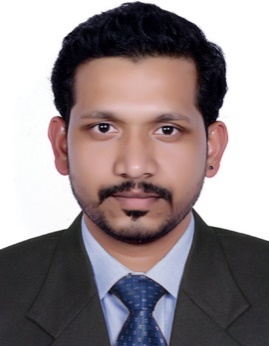 A young and energetic to join and grow with a leading professional Organization that offers career advancement opportunities where I can capitalize on my knowledge and expertise as a professional   and subsequently develop a successful career.Duties and Responsibilities* Provide support to senior project Architect and senior technical engineer.*Prepare shop drawings and provide proper guidance and assist technical team to develop shop drawings and As Built drawings, such as,a) Block work detailsb) General arrangement drawings (Concrete Dimensioning)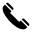 c) Prepare schedule of finishes, Doors and windows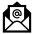 d) Prepare details of finishese) Kitchen, Wet area and Toilet detailsf) Hard & Soft landscaping detailsg) Concrete pour plan    *Collaborated all discipline’s Drawings (Structure, Architecture, ID, MEP etc.) and prepare reports.*Follow-up all subcontractors for drawing to submit on target time and date.*Coordinate with project planning engineer for drawing and material submission.*Maintain proper log for Shop drawings, As Built drawings, Material and for RFI’s. *Frequent visit at construction site to gather information.*Make thorough study in project specifications, Drawings, BOQ etc.*Review and comment all shop drawings and forward same to Sr. Architect or Sr. structural engineer for final review.*Coordinate with site logistic manager and project HSE Manager to finalize location of Hoist, Tower Crane, Placing Boom and other temporary facilities. *Prepare detailed sketches for RFI’s.*Prepare detailed sketches for project engineers and for Constructionmanagers.*Preparing co-ordination drawings of Architectural, Structural drawings with MEP & Other services drawings. * Plot coordinate points, ground levels and condors for land surveyor.* Take out and crosscheck quantities of architectural elements in coordination with project QS engineers. Skill Profile* Versatile & able to adapt with a high-Pressure environment.* Dedication & drive as a hard-working Individual.* Developed communication & team Work skill through volunteering.* Able to manage multiple tasks in a Pressure environment.Employment History1. ASGC CONSTRUCTION LLCSr. Architectural Draughtsman (October-2015 To till Date)Projects InvolvedHarbour Views Tower Project (Dubai)	Client: EMAAR Period of work: March 2017 Till dateNew International Secondary School Project at Ruwais (Abu Dhabi)Client: ADNOCPeriod of work: October 2015 To January 20172. Arabian Construction Company. UAEArchitectural Draughtsman (March-2014 To September - 2015)Projects InvolvedFountain View ProjectClient: EMAARPeriod of work: March 2014 - September – 20153. Sethuraj Associates Kerala, India.Draughtsman / Site Supervisor (December 2012 To Feb-2014)Projects InvolvedVilla works, interior works.4. Al Darwish Engineering W.L.L, Doha, Qatar  Civil Draughtsman. Architectural/Structural (April-2008 To November-2012)Projects InvolvedAl Waab Road ProjectClient		: ASHGAL Public Work Department Road Affairs.Period of work	: July 2012 To November 2012 10 Nos. Kindergartens around Doha and Villages (Package-4)Consultant		: KHATIB & ALAMI Consolidated Engineering CompanyClient		: ASHGAL Public Work Department Building Affairs.Period of work	: August 2011 To June 2012. 3 Nos. School around Doha & VillagesConsultant		: NESPAK (National Engineering Service Pakistan)Client		: ASHGAL Public Work Department Building Affairs.Period of work	: July 2010 to August 2011Al Rayyan residential tower (2B+G+33 Floor) West bay Doha, Qatar.Consultant		: G.H.D International.Client		: Qatar Islamic BankPeriod of work	: April 2008 to July 2010.Al Refaa residential tower (2B+G+M+32 Floor) West bay Doha, Qatar.Consultant		: G.H.D International. Client		: Qatar Islamic BankPeriod of work	: April 2008 to July 2010BYJU THOTTIYIL